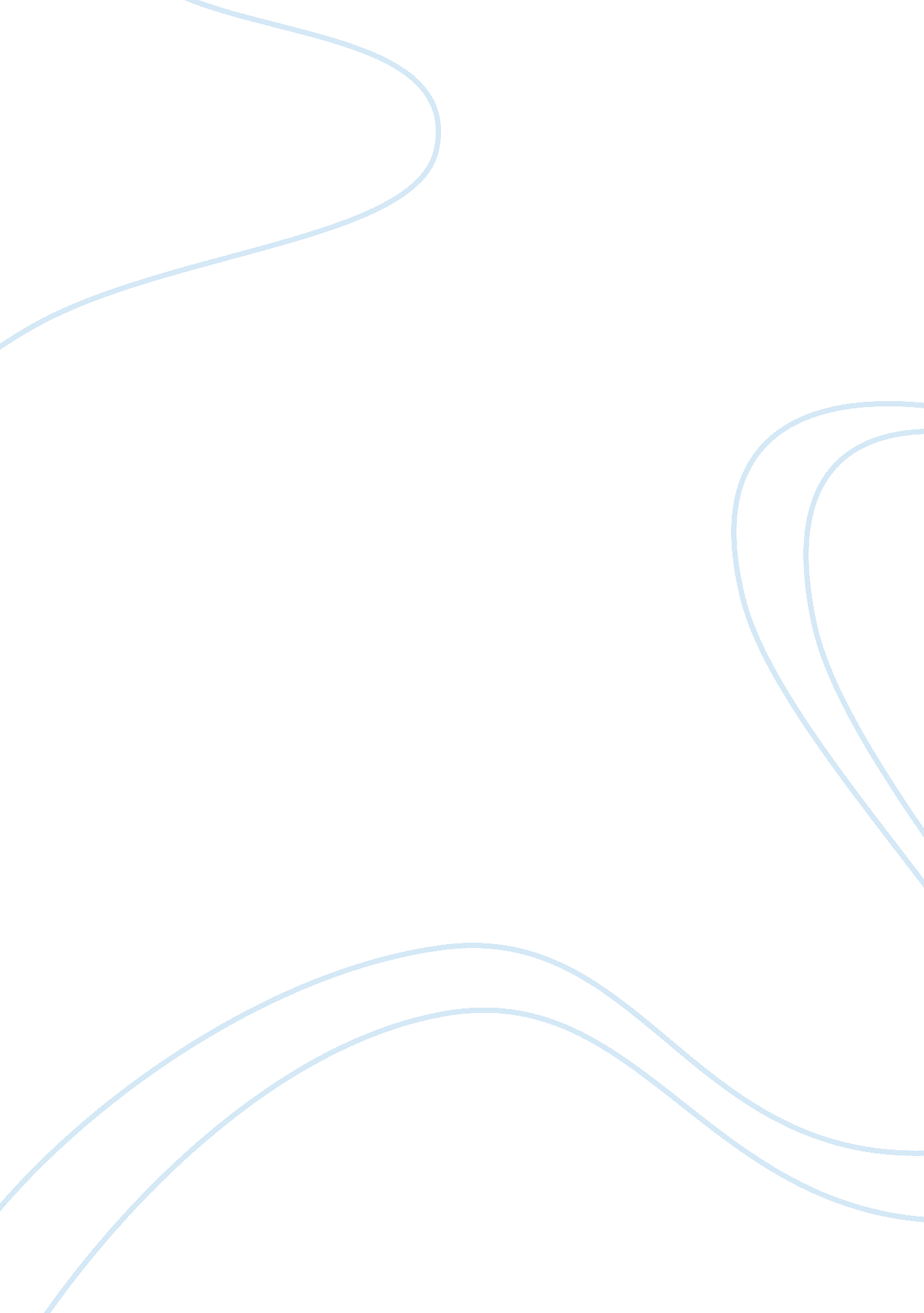 About the real motives of the 9 11 highjackersLiterature, Russian Literature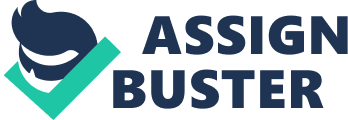 About the real motives of the 9/11 highjackers Topic: US-Middle East Relations There has been a lot of hatred on both the sides whenever we come to think about the relations between the US and Middle Eastern countries especially after the 9/11 attacks. The reason for this hatred is based on two facts or theories when we come to see the perspectives of both the sides. We hate Middle Eastern countries and Arabs because the first thought that comes to our minds after we see or talk about an Arab is Taliban, Jihadis, terrorists or whatever we name them. We think they have been the cause of hundreds and thousands of deaths in our country and many other parts of the world throughout these years. Now, they reason they hate us is because they think we have been trying to overrule them, Americans have been invading their countries and stealing their natural resources such as oil and gold which are their main asset. 
The second question about the indifferent behavior of US and its supporting countries towards Palestinians could be due to one simple reason. A political government’s behavior towards a specific country depends mainly on its political interests and in this case when we come to see and understand the ground reality, the political interests of the Government of United States lie mainly in a prosperous and progressing Israel hence the indifferent behavior towards the Muslims of Palestine. That is why United States and its Allies are not showing any reaction to the killings of Palestinians and their being forced to leave their homes. 